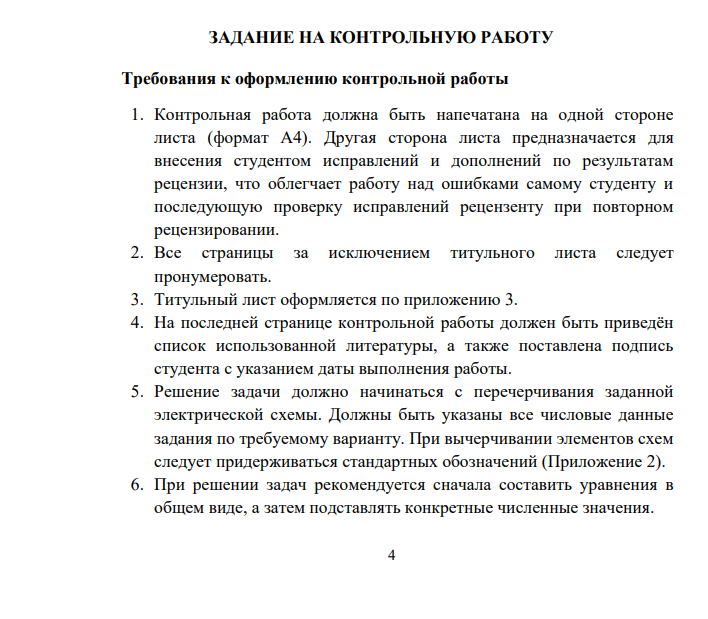 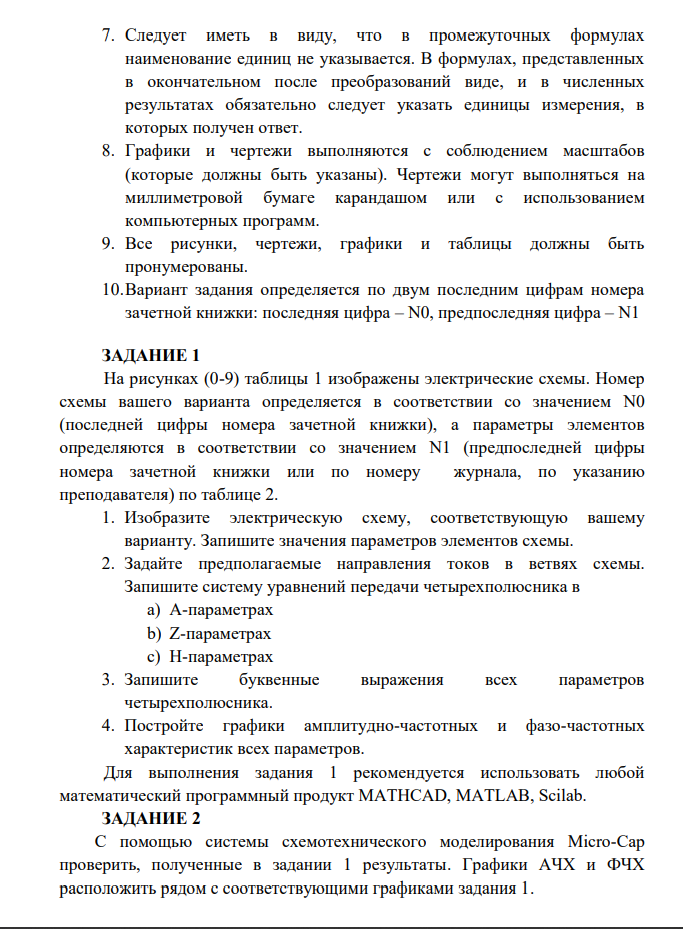 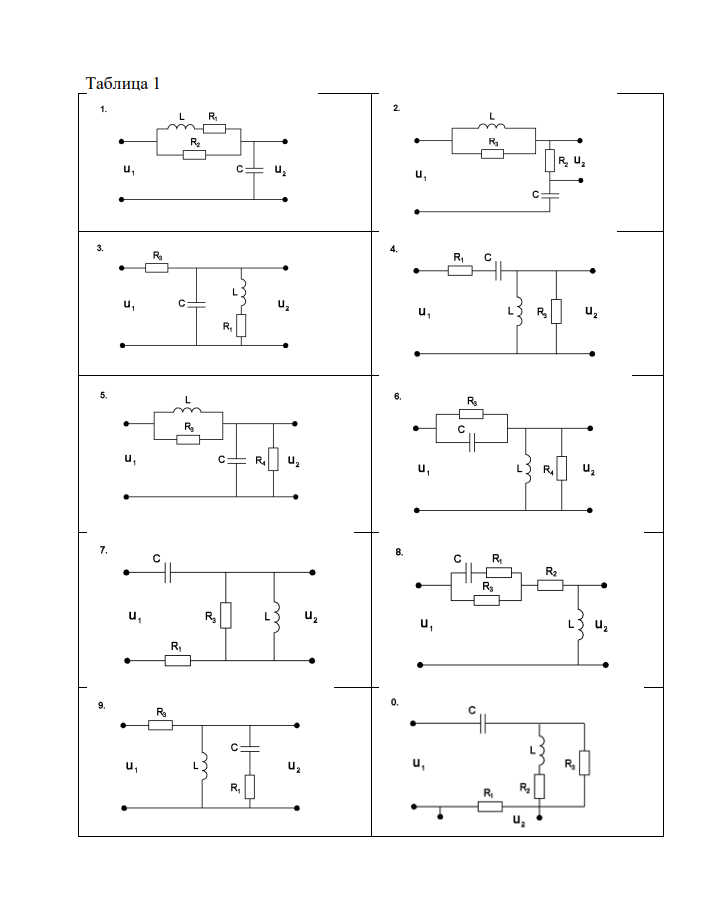 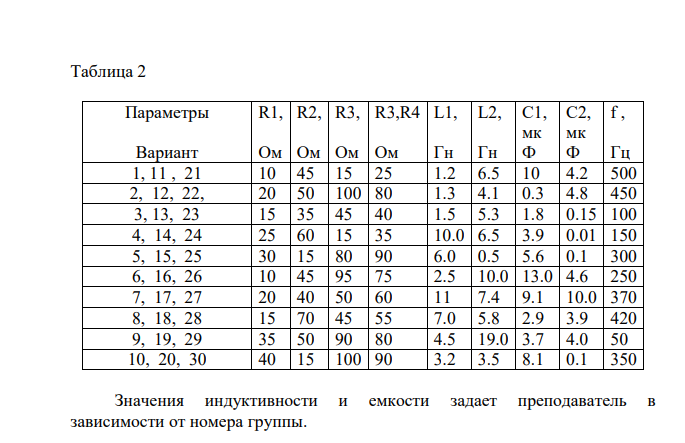 Берем L1, C1. Номер схемы 0, по таблица 2 вариант 10.Лучше сделать в маткад15, второе задание в микрокапе.